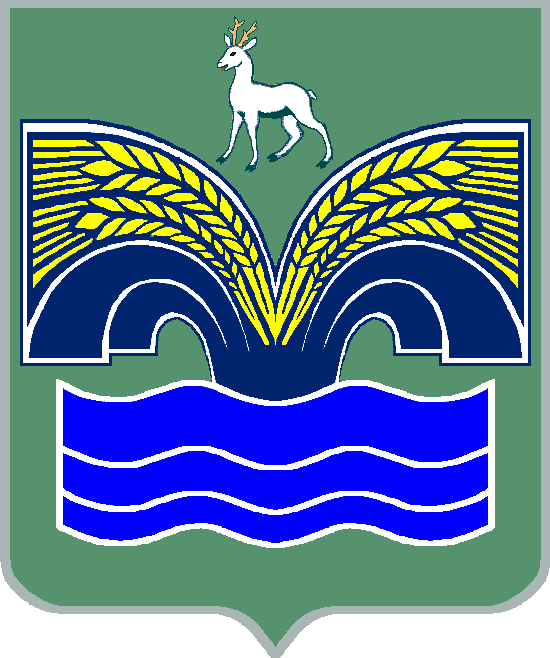 СОБРАНИЕ ПРЕДСТАВИТЕЛЕЙСЕЛЬСКОГО ПОСЕЛЕНИЯ КРАСНЫЙ ЯРМУНИЦИПАЛЬНОГО РАЙОНА КРАСНОЯРСКИЙСАМАРСКОЙ ОБЛАСТИТРЕТЬЕГО СОЗЫВАРЕШЕНИЕот «30» ноября 2017 года № 66Об утверждении положения о порядке привлечения добровольных пожертвований в бюджет сельского поселения Красный Яр муниципального района Красноярский Самарской областиВ целях установления  порядка привлечения добровольных пожертвований от физических и юридических лиц в бюджет сельского поселения Красный Яр муниципального района Красноярский Самарской области,  в соответствии со статьей 582 Гражданского кодекса Российской Федерации, статьей 41 Бюджетного кодекса Российской Федерации, статьей 55 Федерального закона от 06.10.2003 №131-ФЗ «Об общих принципах организации местного самоуправления в Российской Федерации», Уставом сельское поселения Красный Яр муниципального района Красноярский Самарской области, Собрание представителей сельского поселения Красный Яр муниципального района Красноярский Самарской области РЕШИЛО:Утвердить Положение о порядке привлечения добровольных пожертвований в бюджет сельского поселения Красный Яр муниципального района Красноярский Самарской области (приложение к Решению).Опубликовать настоящее решение на официальном сайте администрации сельского поселения Красный Яр в сети Интернет http://www.kryarposelenie.ru.Настоящее решение вступает в силу со дня его официального опубликования. Приложениек решению Собрания представителей сельского поселения Красный Яр муниципального района Красноярский Самаркой области от 30.11.2017 г.  № 66Положениео порядке привлечения добровольных пожертвований в бюджетсельского поселения Красный Яр муниципального района Красноярский Самарской области1. Общие положенияНастоящее Положение разработано в соответствии со статьей 582 Гражданского кодекса Российской Федерации, статьей 41 Бюджетного кодекса Российской Федерации, статьей 55 Федерального закона от 06.10.2003 №131-ФЗ «Об общих принципах организации местного самоуправления в Российской Федерации», Уставом сельское поселения Красный Яр муниципального района Красноярский Самарской области и устанавливает порядок привлечения добровольных пожертвований от физических и юридических лиц (далее – добровольные пожертвования) в бюджет сельского поселения Красный Яр муниципального района Красноярский Самарской области  (далее – бюджет МО).Под добровольными пожертвованиями в настоящем Положении признаются добровольные и безвозмездные, безвозвратные пожертвования, имущественные взносы и (или) перечисления денежных средств физическими и юридическими лицами в бюджет МО, не влекущие получение данными физическими и (или) юридическими лицами материальной выгоды, оказание им услуг либо возникновение у кого-либо обязанностей по отношению к ним.Жертвователями могут быть индивидуальные предприниматели, физические или юридические лица, независимо от организационно-правовой формы, осуществляющие добровольное пожертвование по собственной инициативе на добровольной основе. Не допускаются добровольные пожертвования от иностранных государств и иностранных юридических лиц, иностранных граждан, лиц без гражданства, граждан Российской Федерации, не достигших возраста 18 лет, воинских частей, военных организаций, правоохранительных органов, органов государственной власти, исполнительной власти Самарской области и местного самоуправления, государственных и муниципальных учреждений и предприятий, анонимных жертвователей.Размер (объем) пожертвований не ограничен.Жертвователи вправе определять цели и назначение добровольных пожертвований.Принятие решения о добровольном пожертвовании не требует чьего-либо разрешения или согласия, а также принятия муниципального правового акта.При работе с жертвователями устанавливаются следующие принципы:Добровольность;Законность;Конфиденциальность при получении добровольных пожертвований;Гласность при использовании добровольно пожертвованного имущества (денежных средств).2. Порядок привлечения добровольных пожертвований2.1.	С инициативой о привлечении добровольных пожертвований могут выступать:2.1.1.	Глава сельского поселения Красный Яр муниципального района Красноярский Самарской области.2.1.2.	Собрание представителей сельского поселения Красный Яр муниципального района Красноярский Самарской области.2.2.	Обращение к индивидуальным предпринимателям, юридическим и физическим лицам о добровольных пожертвованиях в бюджет МО должно содержать в себе основные направления расходования привлекаемых добровольных пожертвований и цели использования добровольных пожертвований.2.3.	Обращения о привлечении добровольных пожертвований могут доводиться до жертвователей через средства массовой информации, в форме персональных писем к руководителям организаций, индивидуальным предпринимателям, физическим лицам, а также в устной форме в частной беседе, на собрании, конференции и т.п.2.4.	Индивидуальные предприниматели, физические и юридические лица вправе самостоятельно обращаться в органы местного самоуправления МО с предложениями о передаче добровольных пожертвований на конкретные цели.2.5.	В случае указания конкретных целей использования добровольных пожертвований органы местного самоуправления МО в течение 30 дней принимают решение о целесообразности реализации предложения и принятия добровольного пожертвования. Окончательное решение принимается Собранием представителей сельского поселения Красный Яр муниципального района Красноярский Самарской области. Жертвователь информируется о принятом решении в письменном виде в течение 10 дней после принятия решения.2.6.	Если жертвователем не определено, на какие цели и нужды направляются добровольные пожертвования, то решение о направлении (цели использования) принимается Собрание представителей сельского поселения Красный Яр муниципального района Красноярский Самарской области в течение 30 дней без письменного уведомления жертвователю о цели использования.Порядок приема добровольных пожертвований3.1.	Принимаемое от жертвователя имущество является собственностью муниципального образования и учитывается в реестре имущества, находящегося в муниципальной собственности. 3.2.	Добровольные пожертвования в виде материальных ценностей передаются Администрации сельского поселения Красный Яр муниципального района Красноярский Самарской области с оформлением заявления и договора в соответствии с приложением к настоящему Положению.3.3.	Добровольные пожертвования в виде денежных средств:Являются собственными доходами бюджета муниципального образования и относятся к безвозмездным поступлениям от индивидуальных предпринимателей, физических и юридических лиц. Учитываются в бюджете муниципального образования в соответствии с Бюджетным кодексом Российской Федерации и Положением о бюджетном процессе в муниципальном образовании.3.4.	От имени муниципального образования стороной договора добровольного пожертвования выступает Администрация сельского поселения Красный Яр муниципального района Красноярский Самарской области.Порядок расходования добровольных пожертвований4.1.	Добровольные пожертвования являются собственными доходами бюджета муниципального образования.4.2.	Добровольные пожертвования используются в соответствии с целевым назначением, указанным жертвователем, либо в соответствии с решением, принятым Советом депутатов сельского поселения Красный Яр муниципального района Красноярский Самарской области на цели в соответствии с полномочиями органов местного самоуправления.Пожертвованное имущество используется в соответствии с его прямым назначением.Пожертвованные денежные средства расходуются в соответствии с целевым назначением в соответствии с бюджетом муниципального образования на очередной финансовый год.4.3.	Администрация сельского поселения Красный Яр муниципального района Красноярский Самарской области должна вести обособленный учет всех операций по использованию добровольных пожертвований.4.4.	В случае если жертвователем указано назначение расходования денежных средств, которое не предусмотрено в расходах бюджета муниципального образования на текущий финансовый год, но является расходным обязательством муниципального образования, то Администрация сельского поселения Красный Яр муниципального района Красноярский Самарской области готовит проект решения Собрания представителей сельского поселения Красный Яр муниципального района Красноярский Самарской области о внесении изменений в бюджет муниципального образования.4.5.	Не допускается направление добровольных пожертвований на увеличение фонда заработной платы муниципальных служащих и лиц, замещающего муниципальные должности в органах местного самоуправления, оказание им материальной помощи.4.6.	Администрация сельского поселения Красный Яр муниципального района Красноярский Самарской области по запросу жертвователей обеспечивает им доступ к документации, подтверждающей целевое использование добровольных пожертвований, если это не противоречит законодательству.4.7.	Добровольные пожертвования, не использованные в текущем финансовом году, расходуются в соответствии с их целевым назначением в следующем финансовом году.Ответственность и контроль за использованием добровольных пожертвований5.1.	Не допускается нецелевое использование добровольных пожертвований.5.2.	Ответственность за нецелевое использование добровольных пожертвований определяется в соответствии с нормами действующего законодательства Российской Федерации.5.3.	Контроль за использованием добровольных пожертвований, поступивших в органы местного самоуправления, осуществляется Собранием представителей сельского поселения Красный Яр муниципального района Красноярский Самарской области, а также иными контрольными органами в соответствии с действующим законодательством.5.4.	Сведения о поступлении и расходовании пожертвований в виде денежных средств включаются в ежемесячные, ежеквартальные и годовой отчеты об исполнении бюджета муниципального образования.Заключительные положенияПравоотношения, связанные с добровольными пожертвованиями, не урегулированные настоящим Положением, регулируются действующим законодательством Российской Федерации.Приложение № 1к Положению о порядке привлечениядобровольных пожертвованийи их расходованияОБРАЗЕЦзаявления на передачу добровольных пожертвованийГлаве сельского поселения  Красный Яр ___________________________(Ф.И.О.)____________________________(Ф.И.О. жертвователя)ЗАЯВЛЕНИЕЯ, ___________________________________________________________________________(Ф.И.О. жертвователя, паспортные данные)_________________________________________________________________________________,по собственному желанию передаю сельскому поселения Красный Яр муниципального района Красноярский Самарской области в качестве добровольного пожертвования __________________________________________________________________________________________________________________________________________________________________(денежные средства (сумма), имущество, права и т.п.)___________________________________________________________________________________(указываются индивидуализирующие признаки вещей)____________________________________________________________________________________________________________________________________________________________________Добровольное подлежит использованию на содержание мест захоронения  сельского  поселения Красный Яр муниципального района Красноярский Самарской области.Даю согласие на обработку своих персональных данных.«____»_______________201__г.                                                 ________________         (подпись)Приложение № 2к Положению о порядке привлечения добровольных пожертвований и их расходованияДОГОВОРДОБРОВОЛЬНОГО ПОЖЕРТВОВАНИЯС. Красный Яр								      «___» __________ 20__г. ______________________________________________________________________________________________________________________________________________________________________(Ф.И.О., адрес, паспорт или наименование физического или юридического лица)___________________________________________________________________________________,именуемый в дальнейшем «Жертвователь», и Администрация сельского поселения Красный Яр муниципального района Красноярский  Самарской области, в лице Главы сельского поселения Бушова Алексея Геннадьевича, действующего на основании Устава сельского поселения Красный Яр, именуемый  в дальнейшем «Одаряемый», действующий на основании Устава, именуемые в дальнейшем «Стороны», заключили настоящий договор (далее - Договор) о нижеследующем.Предмет договораПо настоящему договору Жертвователь передает Одаряемому добровольное пожертвование в виде ______________________________________________________________	(указывается вид пожертвования: денежные средства, имущество, имущественные права и стоимость)___________________________________________________________________________________на цели, указанные в настоящем Договоре.1.2.	Пожертвование передается в собственность Одаряемому на осуществление следующих общеполезных целей:1.2.1. ________________________________________________________________________1.2.2. _______________________________________________________________________1.2.3. _______________________________________________________________________1.3.	Одаряемый принимает на себя обязательство обеспечить  осуществление указанных целей путем использования пожертвования по следующему назначению:1.3.1. ________________________________________________________________________1.3.2. _______________________________________________________________________1.3.3. _______________________________________________________________________Права и обязанности Сторон 2.1.	Жертвователь передает Одаряемому пожертвование путем внесения  денежных средств   Одаряемому,   либо передачи пожертвованного имущества по Акту приема-передачи, который является неотъемлемой частью настоящего договора и подписывается вместе с подписанием настоящего Договора. 2.2.	Переход права собственности на пожертвованное имущество осуществляется с момента подписания Акта приема-передачи, а в случае пожертвования недвижимого имущества - с момента государственной регистрации настоящего Договора. Расходы по уплате государственной пошлины за государственную регистрацию пожертвованного имущества осуществляются за счет одаряемого.2.3.	Одаряемый обязуется вести обособленный учет всех операций по использованию пожертвованного имущества. 3. Срок действия Договора3.1.	Настоящий Договор вступает в силу с момента его подписания и действует до полного выполнения Сторонами всех принятых на себя обязательств в соответствии с условиями Договора. 4. Заключительные положения 4.1.	Все споры и разногласия, возникающие между Сторонами по вопросам исполнения обязательств по настоящему Договору, будут разрешаться путем переговоров на основе действующего законодательства. 4.2.	В случае не урегулирования спорных вопросов в процессе переговоров, споры разрешаются в суде в порядке, установленном действующим законодательством. 4.3.	Все изменения и дополнения к настоящему Договору должны быть составлены в письменной форме и подписаны уполномоченными представителями Сторон. 4.4.	Во всем остальном, что не предусмотрено настоящим Договором, Стороны руководствуются положениями статьи 582 Гражданского кодекса Российской Федерации, иными нормами действующего законодательства Российской Федерации. 4.5.	Договор составлен в двух экземплярах, имеющих одинаковую юридическую силу, из которых один находится у Жертвователя, второй - у Одаряемого. Подписи, адреса и реквизиты СторонЗаместитель Председателя Собрания представителей сельского поселения Красный Яр муниципального района Красноярский Самарской области _______________ Т.М. ХрипуноваГлава сельского поселения Красный Ярмуниципального районаКрасноярский Самарской области_____________А.Г. БушовЖертвователь_____________________________________________Фамилия Имя Отчество_____________________________________________дата рождения, паспорт серия, номер _____________________________________________кем и когда выдан __________________________________________________________________________________________место регистрации__________________________________________________________________________________________телефон___________________________/_________________/«___»_________________ 20___ г.Одаряемый Администрация сельского поселения Красный Яр муниципального района Красноярский Самарской областиЮридический адрес: 446370 Самарская область, Красноярский район,с. Красный Яр,ул.Комсомольская,90Телефон контакта:8-846-57-2-11-52,Банковские реквизиты:УФК по Самарской области(сельское поселение Красный Яр.Сельское поселение Красный Яр)р/с 40204810400000000446 Отделение Самара ,г. СамараБИК 043601001 ИНН 6376061622 КПП 637601001ОКПО 79164259 ОКТМО 36628416ОКВЭД 751135 ОГРН 1056376011229Глава сельского поселения Красный Яр__________________________ /А.Г. Бушов/«___»_________________ 20___ г.